*P/9977610*POZIV NA TESTIRANJE I RAZGOVOR (INTERVJU)KANDIDATIMA/KINJAMAkoji/e su podnijeli/e pravovremene i uredne prijave te ispunjavaju formalne uvjete iz Javnog natječaja za prijam u državnu službu na neodređeno vrijeme u Ministarstvo unutarnjih poslova, Policijsku upravu brodsko-posavsku, objavljenog dana 15. studenog 2023. godine u „Narodnim novinama“ broj 137/2023, na web stranicama Ministarstva pravosuđa i uprave, web. stranici Policijske uprave brodsko-posavske te web. stranci Hrvatskog zavoda za zapošljavanje, Područna služba u Slavonskom Brodu za slijedeća radna mjesta:SLUŽBA ZAJEDNIČKIH I UPRAVNIH POSLOVA, ODJEL ZA TEHNIKUPolicijski tehničar za komunikacije – vježbenik – 1 izvršitelj/ica – mjesto rada Slavonski Brod – testiranje će se održati dana 09. siječnja 2024. godine (utorak) s početkom u 09,00 sati u prostorijama Policijske uprave brodsko-posavske, Ivana Mažuranića 9, Slavonski Brod. S kandidatima koji su zadovoljili na testiranju, razgovori će se održati dana 09. siječnja 2024. godine (utorak) s početkom u 12,00 sati u prostorijama Policijske uprave brodsko-posavske, Slavonski Brod, Ivana Mažuranića br. 9, o čemu će kandidati biti pravovremeno obaviješteni.    Viši policijski tehničar za komunikacije – vježbenik – 1 izvršitelj/ica – mjesto rada Slavonski Brod – testiranje će se održati dana 09. siječnja 2024. godine (utorak) s početkom u 10,00 sati u prostorijama Policijske uprave brodsko-posavske, Ivana Mažuranića 9, Slavonski Brod. S kandidatima koji su zadovoljili na testiranju, razgovori će se održati dana 09. siječnja 2024. godine (utorak) s početkom u 13,00 sati u prostorijama Policijske uprave brodsko-posavske, Slavonski Brod, Ivana Mažuranića br. 9, o čemu će kandidati biti pravovremeno obaviješteni.    SLUŽBA ZAJEDNIČKIH I UPRAVNIH POSLOVA, ODJEL ZA UPRAVNE POSLOVEUpravni referent – vježbenik – 2 izvršitelja/ice – mjesto rada Slavonski Brod – testiranje će se održati dana 10. siječnja 2024. godine (srijeda) s početkom u 09,00 sati u prostorijama Postaje granične policije Slavonski Brod, Marina Getaldića 50. S kandidatima koji su zadovoljili na testiranju, razgovori će se održati dana 12. siječnja 2024. godine (petak) s početkom u 09,00 sati u prostorijama Policijske uprave brodsko-posavske, Slavonski Brod, Ivana Mažuranića br. 9, o čemu će kandidati biti pravovremeno obaviješteni.    Kandidati/kinje koji udovoljavaju uvjetima iz Javnog natječaja o tome će biti obaviješteni putem e-maila ili telefonom.Kandidati/kinje koji nisu podnijeli pravovremenu i potpunu prijavu ili ne ispunjavaju formalne uvjete iz Javnog natječaja, ne smatraju se kandidatima prijavljenim na Javni natječaj, te im se dostavlja pisana obavijest u kojoj se navode razlozi zbog kojih se ne smatraju kandidatom prijavljenim na Javni natječaj. Obavijest će im biti dostavljena putem elektroničke pošte, a ukoliko u prijavi nisu naveli e-mail adresu, obavijest će im biti dostavljena poštanskom službom.PRAVILA TESTIRANJAPo dolasku na provjeru znanja, od kandidata/kinja će biti zatraženo predočavanje odgovarajuće identifikacijske isprave radi utvrđivanja identiteta. Kandidati/kinje koji/e ne mogu dokazati identitet, osobe za koje je utvrđeno da ne ispunjavaju formalne uvjete propisane Javnim natječajem, kao i osobe za koje se utvrdi da nisu podnijele prijavu na Javni natječaj za radno mjesto za koje se obavlja testiranje, ne mogu pristupiti testiranju.2.Po utvrđivanju identiteta i svojstva kandidata/kinja, isti će biti upućeni u dvoranu gdje će se održavati testiranje provjere znanja, sposobnosti i vještina bitnih za obavljanje poslova radnog mjesta za koje se raspisuje javni natječaj.3. Za test provjere znanja, sposobnosti i vještina, kandidatima/kinjama se dodjeljuje od 0 do 10 bodova. Smatra se da su kandidati/kinje zadovoljili/e na testiranju ako su za test provjere znanja, sposobnosti i vještina dobili/e najmanje 5 bodova.Za vrijeme provjere znanja i sposobnosti nije dopušteno:koristiti se bilo kakvom literaturom odnosno bilješkama;koristiti mobitel ili druga komunikacijska sredstva;napuštati prostoriju u kojoj se provjera odvija bez odobrenja osobe koja provodi testiranje;razgovarati s ostalim kandidatima/kinjama niti na drugi način remetiti koncentraciju kandidata/kinja. Komisija će održati razgovor (intervju) s kandidatima/kinjama koji su zadovoljili na  na testiranju.Komisija kroz razgovor (intervju) s kandidatima/kinjama utvrđuje interese, profesionalne ciljeve i motivaciju kandidata/kinja za rad te stečeno radno iskustvo u struci i rezultate ostvarene u njihovom dosadašnjem radu.Rezultati razgovora (intervjua) boduju se na isti način kao i testiranje, tj. svakom pojedinom kandidatu/kinji se dodjeljuje određeni broj bodova od 0 do 10. Smatra se da su kandidati/kinje zadovoljili/e na razgovoru (intervjuu) ako su dobili/e najmanje 5 bodova.Nakon provedenog testiranja na razgovor (intervju),  pozvati će se 10 kandidata/kinja koji su ostvarili/le ukupno najviše bodova na testiranju. Svi kandidati/kinje koji dijele 10. mjesto, nakon provedenog testiranja, pozvat će se na razgovor (intervju).          Ako je na testiranju zadovoljilo manje od 10, na razgovor će se pozvati svi kandidati/kinje koji su zadovoljili na testiranju.Komisija za provedbu Javnog natječaja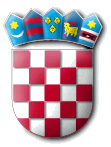 REPUBLIKA HRVATSKAMINISTARSTVO UNUTARNJIH POSLOVAPOLICIJSKA UPRAVA BRODSKO-POSAVSKA           Komisija za provedbu Javnog natječaja  za prijam u državnu službu na neodređeno vrijeme                u Ministarstvo unutarnjih poslova,              Policijsku upravu brodsko-posavsku                                  objavljuje